20.01.2020ŞTIREEPSO lansează campania de recrutare pentru studenţi 	Oficiul European pentru Selecția Personalului (EPSO) anunţă demararea campaniei de recrutare pentru Ambasadorii Carierei (EU Careers Ambassadors) în anul universitar 2020-2021. Prin participarea la acest program, studenţii vor avea posibilitatea să cunoască oportunităţile privind dezvoltarea carierei într-o instituţie UE şi să promoveze aceste oportunităţi în cadrul universităţilor pe care le reprezintă.	ANFP invită, şi de această dată, universităţile din România să dea curs apelului EPSO şi să se înscrie în campanie. În ediţiile anterioare s-au înscris 9 instituţii de învăţământ superior, conform listei de mai jos. Lista a fost întocmită pe baza promptitudinii răspunsurilor primite din partea instituţiilor interesate şi va fi actualizată în baza aceluiaşi principiu. ANFP va recomanda, pe principiul rotaţiei între universităţile înscrise,  universitatea din cadrul căreia va fi selectat studentul care va participa la programul de instruire derulat de EPSO.  	Menţionăm faptul că EPSO suportă toate cheltuielile cu participarea la instruire pentru studentul selectat din universitatea nominalizată de ANFP, dar în campanie pot fi înscrişi şi alţi 4 studenţi de la alte universităţi, cu menţiunea că, pentru aceştia, universităţile se angajează să suporte cheltuielile aferente instruirii (transport, cazare). 	Universităţile înscrise în ediţiile anterioare sunt:Universitatea Creştină "Dimitrie Cantemir", Facultatea de Științe Politice, Departamentul Comunicare și Relații PubliceUniversitatea „Nicolae Titulescu” din Bucureşti, Facultatea de Științe Sociale și AdministrativeAcademia de Studii Economice din BucureștiUniversitatea din București, Facultatea de Administrație și AfaceriUniversitatea “Alexandru Ioan Cuza” din Iași, Facultatea de Economie și Administrarea AfacerilorUniversitatea Babes-Bolyai Cluj-Napoca, Facultatea de Studii Europene  Universitatea „Vasile Goldiş” din AradŞcoala Naţională de Studii Politice și Administrative (SNSPA)Universitatea „Stefan cel Mare” din Suceava Dintre acestea, primele patru au fost deja nominalizate de ANFP în anii anteriori pentru suportarea cheltuielilor de către EPSO. În vederea actualizării listei, instituţiile de învăţământ superior care doresc să se înscrie în campanie, ne pot contacta la adresa de e-mail steluta.spataru@anfp.gov.ro, până la data de 25 ianuarie 2020.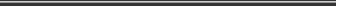  Direcţia Comunicare şi Relaţii Internaţionale comunicare@anfp.gov.ro Tel. 0374 112 749